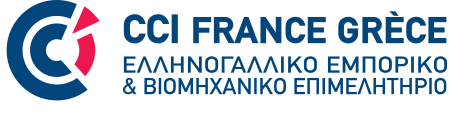 ENQUÊTE : LES ENTREPRISES EN GRECE FACE AU CORONAVIRUSQuestionnaire aux entreprises, membres de la CCI France Grèce, présentes en Grèce.ContactNom :Prénom :Société :E-mail :Profil2.1. Quel est le nombre de collaborateurs dans votre entreprise ?       0 - 9       10 - 50       50 - …2.2. Quel est le type de votre société ? Filiale d’un groupe ayant un siège hors de la GrèceSociété grecqueJointe venture2.3. Veuillez préciser dans quels domaines vous opérez :ServicesProductionVentes2.4. Veuillez indiquer le secteur principal de votre entreprise :AérospatialAgricultureAlimentaire et boissonsAutomobilesBanques, assurances, fintechBeautéConstruction immobilièreConsultingÉducation et formationIndustrie, fabricationIT et TélécommunicationsMarketing, Publicité, agences de relations publiquesSanté, médecine, pharmacieServices aux entreprisesTourisme, hôtels, restaurantsTransports et logistiques Vente en détail et distributionAutre3. Point de la situation3.1. L’apparition du coronavirus en Grèce a-t-elle affecté votre entreprise ?OUINON3.2. Pensez-vous que la crise Covid-19, puisse remettre en cause la pérennité économique de votre activité en Grèce ?   Précisez.OUINONPrécisez3.3. Comment l’apparition de Covid-19 a-t-elle affecté vos ventes ?- 15%+ 15%Difficile à estimerAugmentation des ventesAucun impactAutre 3.4. Quelles sont vos actions en matière de soutien à vos collaborateurs ?Proposer des horaires flexiblesOrganiser le travail à distance depuis le domicileFournir aux employés des outils de travail en ligne ou les optimiserMettre à jour la possibilité d’obtenir une autorisation à but spécifique       Autre3.5. Quelle est aujourd’hui la proportion de vos salariés placés en régime de télétravail ?10%20 – 40%50% - 70%80% - 100%3.6. Avez-vous été contraint de recourir à des mesures de baisse de salaires, travail à temps partiel, baisse d’effectif, chômage technique ?OUI       NON3.7. Avez-vous été contraint de recourir ou profiter à d’autres mesures gouvernementales ?        OUI                                                         NONPrécisez 3.8. Est-ce que l’activité de votre entreprise est listée parmi les activités éligibles aux mesures ?        OUI				       NON Précisez 4. Reprise de l’activité4.1. A quelle perspective envisagez-vous un “retour à la normale“ des prises des commandes dans votre entreprise ?1ère quinzaine de juin	                      2ème quinzaine de juinAprès le mois de juinPas de visibilité4.2. Pensez-vous que la crise Covid-19, puisse remettre en cause les investissements en Grèce?           OUI					NONPrécisez4.3. Pensez-vous que la crise Covid-19, puisse créer de nouveaux secteurs porteurs d’investissements et d’opportunités en Grèce ?           OUI					 NONPrécisez4.4. Pensez-vous que la crise Covid-19, puisse être une potentielle opportunité pour les exportations grecques ?          OUI					 NONPrécisez les produits4.5. Quelle est votre estimation sur l’avenir des relations économiques et commerciales bilatérales entre la France et la Grèce ?Précisez 5. Impact sur le C.A.Quel impact anticipez-vous pour votre chiffre d’affaires en Grèce au 1er semestre par rapport à vos prévisions ?Baisse de 20%Baisse de 50%Baisse de 80%AugmentationImpact négligeablePas de visibilité6. Impact sur les activités 6.1. Quels sont les problèmes que vous envisagez ?TrésorerieDéplacements professionnelsApprovisionnementsRemise en cause de plans d’investissements6.2. Quels sont vos besoins en trésorerie nécessaires pour sécuriser vos opérations en Grèce ?Besoins déjà estimésPas encore de visibilité6.3. Précisez quelles mesures de soutien complémentaires vous paraîtraient pertinents afin de sécuriser votre activité économique ou du secteur de l’économie grecque que votre entreprise appartient. 6.4. Précisez, si votre entreprise est la filiale d’un groupe français, avez-vous pris de demande de votre maison mère des mesures particulières de “risk management“ ?MERCI DE VOTRE ATTENTION & DE VOTRE CONFIANCE A NOTRE CHAMBRE Ces informations seront exclusivement utilisées par la CCI France Grèce, de façon strictement confidentielle, mais aussi bien selon les dispositions de GDPR et en général de la loi grecque sur la protection des données personnelles. Nous ne communiquerons que les informations générales, sans préciser le nom de la société ou de la personne ayant répondu.